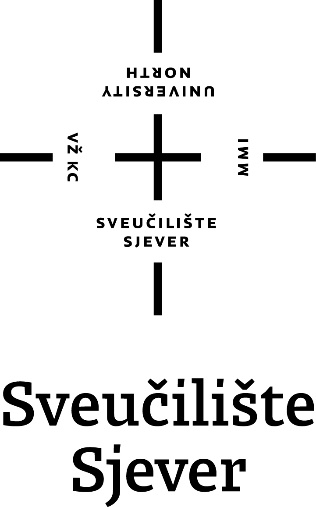 Naslov seminarskog radaIme i prezime studenta/studentice, matični broj studentaOva stranica namjerno ostaje prazna kod ispisaOdjel Ime odjelaNaslov seminarskog radaStudentIme i prezime studenta/studentice, matični brojMentorTitula, ime i prezime (npr. Prof.dr.sc.Ivo Ivić)Sveučilište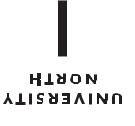 Sjever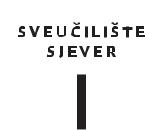 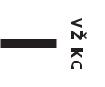 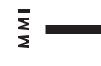 IZJAVA O AUTORSTVUISUGLASNOST ZA JAVNU OBJAVUZavršni/diplomski rad isključivo je autorsko djelo studenta koji je isti izradio te student odgovara za istinitost, izvornost i ispravnost teksta rada. U radu se ne smiju koristiti dijelovi tuđih radova (knjiga, članaka, doktorskih disertacija, magistarskih radova, izvora s interneta, i drugih izvora) bez navođenja izvora i autora navedenih radova. Svi dijelovi tuđih radova moraju biti pravilno navedeni i citirani. Dijelovi tuđih radova koji nisu pravilno citirani, smatraju se plagijatom, odnosno nezakonitim prisvajanjem tuđeg znanstvenog ili stručnoga rada. Sukladno navedenom studenti su dužni potpisati izjavu o autorstvu rada.Ja, __________________________ (ime i prezime) pod punom moralnom, materijalnom i kaznenom odgovornošću, izjavljujem da sam isključivi autor/ica završnog/diplomskog/seminarskog (obrisati nepotrebno) rada pod naslovom________________________________________ (upisati naslov) te da u navedenom radu nisu na nedozvoljeni način (bez pravilnog citiranja) korišteni dijelovi tuđih radova.Student/ica:(upisati ime i prezime)________________________(vlastoručni potpis)Sukladno Zakonu o znanstvenoj djelatnost i visokom obrazovanju završne/diplomske radove sveučilišta su dužna trajno objaviti na javnoj internetskoj bazi sveučilišne knjižnice u sastavu sveučilišta te kopirati u javnu internetsku bazu završnih/diplomskih radova Nacionalne i sveučilišne knjižnice. Završni radovi istovrsnih umjetničkih studija koji se realiziraju kroz umjetnička ostvarenja objavljuju se na odgovarajući način.Ja, __________________________ (ime i prezime) neopozivo izjavljujem da sam suglasan/na s javnom objavom završnog/diplomskog (obrisati nepotrebno) rada pod naslovom ________________________________________ (upisati naslov) čiji sam autor/ica.Student/ica:(upisati ime i prezime)________________________(vlastoručni potpis) (vlastoručni potpis)PredgovorTekst 12 pt (stil Normal) Lorem Ipsum je jednostavno probni tekst koji se koristi u tiskarskoj i slovoslagarskoj industriji. Lorem Ipsum postoji kao industrijski standard još od 16-og stoljeća, kada je nepoznati tiskar uzeo tiskarsku galiju slova i posložio ih da bi napravio knjigu s uzorkom tiska. Taj je tekst ne samo preživio pet stoljeća, već se i vinuo u svijet elektronskog slovoslagarstva, ostajući u suštini nepromijenjen. Postao je popularan tijekom 1960-ih s pojavom Letraset listova s odlomcima Lorem Ipsum-a, a u skorije vrijeme sa software-om za stolno izdavaštvo kao što je Aldus PageMaker koji također sadrži varijante Lorem Ipsum-a...SažetakU sažetku treba izraziti najvažnije ideje i rezultate završnog rada. Sažetak ne smije biti dulji od 400 riječi. Na kraju sažetka potrebno je navesti ključne riječi rada. Sažetak je smješten na početku rada prije sadržaja. Stranica sažetka se ne numerira.Popis korištenih kraticaHTML	HyperText Markup Language 
Sintaksa za obilježavanje hipertektualnih dokumenata.AC-DC	Izmjenična struja - istosmjerna strujaSadržaj1.	Uvod (stil – Naslov 1)	32.	Obrada zadatka (stil – Naslov 1)	32.1.	Potpoglavlje 1 (stil – Naslov 2)	32.2.	Potpoglavlje 2 (stil – Naslov 2)	32.3.	Potpoglavlje 3 (stil – Naslov 2)	33.	Praktični dio (stil – Naslov 1)	33.1.	Potpoglavlje 1 (stil – Naslov 2)	33.2.	Potpoglavlje 1 (stil – Naslov 2)	33.3.	Potpoglavlje 1 (stil – Naslov 2)	34.	Analiza rezultata (stil – Naslov 1)	34.1.	Potpoglavlje 1 (stil – Naslov 2)	34.2.	Potpoglavlje 1 (stil – Naslov 2)	34.3.	Potpoglavlje 1 (stil – Naslov 2)	35.	Zaključak (stil – Naslov 1)	36.	Literatura (stil – Naslov 1)	3Uvod (stil – Naslov 1)Uvod završnog rada je obvezan. S njim počinje numeriranje stranica završnog rada. Uvod je početni i pristupni dio završnog rada. Uvod treba čitatelja uvesti u područje tematike završnog rada, upoznati ga s problemom i predmetom završnog rada, svrhom i ciljevima te strukturom završnog rada. U uvodu treba naznačiti što se namjerava u radu pokazati, izvore podataka i načine njihovog prikupljanja i obrade.Uvod treba biti napisan na maksimalno 2 stranice A4 formata. U uvodu se ne iznose zaključci.Obrada zadatka (stil – Naslov 1)U obradi zadatka primjereno je da se cjelokupna problematika završnog rada sustavno rasporedi, razradi i prezentira u više međusobno povezanih cjelina (poglavlja i potpoglavlja):Poglavlje u kojem se analizira problem i daju osnovne, poznate zakonitosti vezane uz njegovo rješavanje.Poglavlja u kojima se rješavaju pojedine točke rada prema definiranom zadatku uključujući potrebne specifikacije, proračune i crteže.Opis rezultata provedenih mjerenja i testiranja s pripadajućim grafičkim prikazima i ispisima.Poglavlje u kojem se razmatraju dobiveni rezultati, vrši vrednovanje vlastitog rješenja problema, razmatra ostale probleme koji su se javili prilikom rješavanja zadatka te na osnovu vlastitog iskustva razmatraju moguća poboljšanja.Opseg seminarskog rada ovisi o propisanom zadatku predmetnog nastavnika.U propisani opseg stranica bez obzira radi li se o seminarskom, završnom ili diplomskom radu ne ubrajaju je stranice prije Uvoda (naslovnica, sažetak, sadržaj) kao ni stranice poslije zaključka (popis literature i eventualni popisi i prilozi na kraju rada.Završni rad po opsegu (broju stranica) iznosi minimalno 30 stranica, a diplomskog rada 50 stranica.Potpoglavlje 1 (stil – Naslov 2)Tekst 12 pt (stil Normal) Potpoglavlje 2 (stil – Naslov 2)Tekst 12 pt (stil Normal)   Potpoglavlje 3 (stil – Naslov 2)Tekst 12 pt (stil Normal).Praktični dio (stil – Naslov 1)Tekst 12 pt (stil Normal) Lorem Ipsum je jednostavno probni tekst koji se koristi u tiskarskoj i slovoslagarskoj industriji. Lorem Ipsum postoji kao industrijski standard još od 16-og stoljeća, kada je nepoznati tiskar uzeo tiskarsku galiju slova i posložio ih da bi napravio knjigu s uzorkom tiska...Potpoglavlje 1 (stil – Naslov 2)Tekst 12 pt (stil Normal) Lorem Ipsum je jednostavno probni tekst koji se koristi u tiskarskoj i slovoslagarskoj industriji. Lorem Ipsum postoji kao industrijski standard još od 16-og stoljeća, kada je nepoznati tiskar uzeo tiskarsku galiju slova i posložio ih da bi napravio knjigu s uzorkom tiska. Taj je tekst ne samo preživio pet stoljeća, već se i vinuo u svijet elektronskog slovoslagarstva, ostajući u suštini nepromijenjen. Postao je popularan tijekom 1960-ih s pojavom Letraset listova s odlomcima Lorem Ipsum-a, a u skorije vrijeme sa software-om za stolno izdavaštvo kao što je Aldus PageMaker koji također sadrži varijante Lorem Ipsum-a...Potpoglavlje 1 (stil – Naslov 2)Tekst 12 pt (stil Normal)... Potpoglavlje 1 (stil – Naslov 2)Tekst 12 pt (stil Normal) Lorem Ipsum je jednostavno probni tekst koji se koristi u tiskarskoj i slovoslagarskoj industriji. Lorem Ipsum postoji kao industrijski standard još od 16-og stoljeća, kada je nepoznati tiskar uzeo tiskarsku galiju slova i posložio ih da bi napravio knjigu s uzorkom tiska. Taj je tekst ne samo preživio pet stoljeća, već se i vinuo u svijet elektronskog slovoslagarstva, ostajući u suštini nepromijenjen. Postao je popularan tijekom 1960-ih s pojavom Letraset listova s odlomcima Lorem Ipsum-a, a u skorije vrijeme sa software-om za stolno izdavaštvo kao što je Aldus PageMaker koji također sadrži varijante Lorem Ipsum-a...Analiza rezultata (stil – Naslov 1)Potpoglavlje 1 (stil – Naslov 2)Tekst 12 pt (stil Normal) Potpoglavlje 1 (stil – Naslov 2)Tekst 12 pt (stil Normal) Potpoglavlje 1 (stil – Naslov 2)Kandidat u završnom radu može koristiti tuđe spoznaje i formulacije ili grafičke prikaze i slike preuzete iz druge literature. U tekstu rada mora biti navedena literatura svugdje gdje je navođenje ili grafički prikaz preuzet ili se temelji na nekom pisanom predlošku. U tekstu se literatura navodi Harvard/Vancouver stilom citiranja, (pogledati Uputu o citiranju na kraju Upute za pisanje).Kandidat u završnom radu koristi slike, formule i tablice. Numeriranje slika, formula i tablica izvodi se tako, da prvi broj ilustracije označava cjelinu (poglavlje) kojoj ta ilustracija pripada, a drugi - redni broj ilustracije u toj cjelini (poglavlju).Naslov slike ili tablice piše se iznad slike odnosno tablice, a sadrži najneophodnije podatke za njeno razumijevanje. Izvor slike odnosno tablice piše se ispod slike punim nazivom, fontom 10, (npr.: Izvor: Sikavica,P. (2008). Temelji menadžmenta, Školska knjiga, Zagreb, str.2).Sve komponente koje se pojavljuju na slikama moraju imati svoju oznaku i vrijednost (obvezno prevođenje na hrvatski jezik, ako se preuzima iz strane literature). Osi i parametri na slikama i grafičkim prikazima moraju biti obilježene fizikalnim veličinama i mjernim jedinicama.Formule se obilježavaju brojevima u okrugloj zagradi uz desni rub stranice, a u tekstu se poziva na broj formule. Npr.	 	(1)Slike, formule i tablice ne predstavljaju samo dodatak tekstu, nego su oni važan dio rada i obvezno se u tekstu mora pozivati na njih, navodeći njihov broj. Dijelovi programskih kodova koji se uključuju u tekst rada, mora se umetnuti kao tekst unutar teksta ili u zasebni okvir numeriran kao slika ili neka druga sekvenca Program 1. Sav programski kod treba biti u stilu "Programski kod". while (true) {	echo "formatiran programski kod";}Ili kod treba ubaciti u okvir i na njega se pozvati kao na sliku ili prilog. Ključne riječi programskog jezika koji se koristi može se istaknuti ili napisati drugom bojom. Iz nekih programskih alata moguće je iskopirati obojani i formatirani tekst i ubaciti ga u stil za programski kod. Za kod obavezno koristiti proporcionalni font poput Courier-a veličine 11 točaka.Kandidat u završnom radu može koristiti kratice. Kada se prvi put u tekstu uvodi neka kratica, potrebno je ispisati puni naziv ili uz naziv na stranom jeziku u zagradi. Dalje u tekstu se može koristiti samo kratica.Popis svih korištenih kratica, uz ispisani puni naziv, mora se dodati na početak završnog rada iza sadržaja bez numeriranja naslova.Za slike koje se ubacuju u tekst potrebno je dodati podnatpise (engl. caption) s brojem slike koji sadrži redni broj poglavlja, opis slike i eventualni izvor. Na sliku se tada može pozivati koristeći automatizirano krosreferenciranje (Insert/Cross reference..,). Npr. na ubačenu sliku može se pozvati sa "Slika 4.1 prikazuje..." Slika 4.1 Logo Carlsberg d.o.o.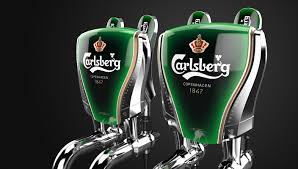 Izvor Autor, Inicijal(i)., (Godina objave), Naslov dokumenta ili stranice. [medij], <raspoloživo na:URL sadržaja>, [datum pristupa sadržaju].Ukoliko se koriste automatizirani natpisi na kraju dokumenta može se onda ubaciti automatski generiran popis slika.Zaključak (stil – Naslov 1)Zaključak je završni dio rada. U zaključku treba kratko, jasno, pregledno dati prikaz relevantnih spoznaja, informacija, činjenica i stavova koji su opširnije razrađeni u samoj razradi završnog rada. U zaključku kao niti u uvodu ne smije biti citiranja i referenciranja već je to samostalan rad studenta.Dijelovi odnosno odlomci zaključka se formuliraju kronološki prema strukturi završnog rada. Kandidat vlastoručno potpisuje završni rad iza zaključka s datumom i oznakom mjesta završetka rada.Literatura (stil – Naslov 1)U popisu korištene literature potrebno je navesti prezime i inicijal imena autora, godinu izdanja, naslov, ime nakladnika i mjesto izdavanja, a sve prema abecednom redu i Uputi o Harvardskom/Vancouverskom stilu citiranja i referiranja. Bibliografski podaci koji se popisuju u ovom dijelu rada trebaju biti grupirani prema vrsti/izvoru rada kao što je navedeno u spomenutoj uputi. Literatura se navodi prema abecednom redoslijedu. Koristi se Harvard stil citiranja.Literatura se navodi prema redoslijedu pojavljivanja. Koristi se Vancouver stil citiranja.Pogledati Uputu o Harvard/Vancouver stilu citiranja na kraju ovog predloška.Popis slika/grafikonaSlika 3.2 Planiranje kao temelj organiziranja Izvor: Sikavica, P. (2008): Temelji menadžmenta, Školska knjiga, Zagreb	3Popis tablicaTablica 3.2 Planiranje kao temelj organiziranja Izvor: Sikavica, P. (2008): Temelji menadžmenta, Školska knjiga, Zagreb	3PriloziZavršni rad može imati priloge. Prilozi se dodaju na kraju završnog rada, a sadrže tehničku dokumentaciju vezanu uz završni rad (npr. Električne i položajne sheme sklopova, sastavnice, predložak za tiskane veze, plan bušenja, ispis programa s detaljnim opisom, kataloški list proizvođača, uputstva od proizvođača itd.).Kandidat izrađuje završni rad prema uputama mentora i tijekom izrade rada prihvaća primjedbe mentora, te vrši zahtijevane preinake i dorade poštujući odredbe ovog Pravilnika.Prije predaje kandidat je dužan pažljivo pročitati završni rad i ispraviti gramatičke i ostale pogreške u svim primjercima. DODATAK UPUTI: Harvard stil citiranjaI. Upute za korištenje Prijedloga citiranja literaturePrijedlog citiranja literature napravljen je po uzoru na Harvardski sistem citiranja bibliografije ili Harvardski stil.Prilikom korištenja važno je:-poštivati redoslijed unošenja podataka-paziti na velika i mala slova-poštovati font (poseban naglasak na stil fonta: običan i italic)-pridržavati se razmaka i interpunkcija2. Podatak o izdanju unosi se samo ako je naveden u publikaciji na jeziku publikacije (npr. 2. izd., 3rd ed., itd.).Ukoliko se navodi više autora/urednika, međusobno se odvajaju zarezom, osim predzadnjeg i zadnjeg koji se odvajaju slovom „i“.Zbirku radova čini više djela ili ulomaka koje priređivač sastavlja u cjelinu. Priređivačse navodi kao urednik, a podaci su obično navedeni na unutrašnjoj (desnoj) naslovnoj strani.Kod citiranja znanstvenih i stručnih radova, vrsta rada unosi se na jeziku publikacije (npr. PhD Thesis za doktorsku disertaciju).I.II. Popis često korištenih kraticaII. Citiranje knjiga (omeđenih publikacija)U popisu korištene literature potrebno je navesti prezime i inicijal imena autora, godinu izdanja, naslov, ime nakladnika i mjesto izdavanja, a sve prema abecednom redu i Uputi o Harvardskom stilu citiranja i referiranja. Bibliografski podaci koji se popisuju u ovom dijelu rada trebaju biti grupirani prema vrsti/izvoru rada kao što je navedeno u spomenutoj uputi.●djelo jednog, dva ili tri autoraPrezime, inicijal(i) autora. (godina izdavanja) Naslov: podnaslov. Podatak o izdanju. Mjesto izdavanja: Nakladnik.Šošić, I. (2001) Statistika : udžbenik za srednje škole. 2. izd. Zagreb: Školska knjiga.Tipurić, D. i Markulin, G. (2002) Strateški savezi: suradnjom poduzeća do konkurentske prednosti. Zagreb: Sinergija.● djelo četiri ili više autora [et al.]. Upisuje se samo ime prvog autora.Prezime, inicijal(i) autora. et al. (godina izdavanja) Naslov: podnaslov. Podatak o izdanju. Mjesto izdavanja: Nakladnik.Sikavica, P. et al. (1994) Poslovno odlučivanje: teorija i praksa donošenja odluka. Zagreb: Informator.● zbornik radova i zbirka radova (urednik/ci)Prezime, inicijal(i) urednika., ur. (godina izdavanja) Naslov: podnaslov. Podatak o izdanju. Mjesto izdavanja: Nakladnik.Tipurić, D., ur. (1999) Konkurentska sposobnost poduzeća. Zagreb: Sinergija.Jones, M. D., ed. (1998) Management in Australia. London: Academic Press.Sharma, S. i Sikavica, P., ur. (1995) Zbornik radova Međunarodne konferencije Restrukturiranje gospodarstva u tranziciji 7-9 studeni 1995 [!], Zagreb, Hrvatska. Zagreb: Ekonomski fakultet.III. Citiranje znanstvenih i stručnih radova (diplomski radovi, magistarski radovi i disertacije)● diplomski rad, magistarski rad i disertacijaPrezime, inicijal(i) autora. (godina izdavanja) Naslov. Magistarski rad. Mjesto izdavanja: Nakladnik.Miloš, D. (2003) Financiranje hrvatskih poduzeća emisijom obveznica. Magistarski rad. Zagreb : Ekonomski fakultet.Smith, J. (1984) The use of the semi-colon in medieval Hungarian drama. PhD Thesis. University of Whitstable.IV. Citiranje poglavlja u knjizi, znanstvenih i stručnih radova u zbornicima i zbirkama radova i natuknica u enciklopediji● poglavlje u knjiziPrezime, inicijal(i) autora. (godina izdavanja) Naslov poglavlja: podnaslov poglavlja. U: Prezime, inicijal(i) urednika., ur., Naslov knjige: podnaslov. Podatak o izdanju. Mjesto izdavanja: Nakladnik, str. od-do.Sisek, B. (2004) ESOP i ekonomska demokracija. U: Tipurić, D. , ur., ESOP: i hrvatsko poduzeće. Zagreb: Sinergija, str. 95–126.Smith, J. (1980) The instruments of Hungarian folk dance music. U: Jones, R. and Green, D. (eds)., Folk music of Eastern Europe. London: Edward Arnold, str. 46-59.● znanstveni i stručni rad u zborniku i zbirci radovaPrezime, inicijal(i) autora. (godina izdavanja) Naslov rada: podnaslov. U: Prezime, inicijal(i) urednika, ur. Naslov zbornika: podnaslov. Mjesto izdavanja: Nakladnik, str. od-do.Slakoper, Z. (1995) Recent cases on bank guarantees in Croatian courts. U: S. Soumitra i P. Sikavica, ur. Zbornik radova Međunarodne konferencije Restrukturiranje gospodarstva u tranziciji, 7-9 studeni 1995 [!], Zagreb, Hrvatska. Zagreb: Ekonomski fakultet, str. 361-370.● natuknica u enciklopedijiNaslov enciklopedije (godina izdavanja) Naslov natuknice: podnaslov. Podatak o izdanju. Mjesto izdavanja: Nakladnik, Sv. broj sveska. Godina izdanja sveska.Opća enciklopedija Jugoslavenskog leksikografskog zavoda (1977) Bibliografija. 3. izd. Zagreb: JLZ. Sv. 1. 1977.V. Citiranje znanstvenih i stručnih članaka u časopisima●članak u časopisuPrezime, inicijal(i) autora. (godina izdavanja). Naslov članka: podnaslov. Naslov časopisa,. Oznaka sveska/godišta/volumena (broj), str. početna-završna.OzretićDošen, Đ. (2000) Interni marketing u uslužnim poduzećima: primjer zrakoplovnih kompanija, Acta turistica, 12 (1), str. 18-36.VI. Citiranje napisa u novinama i intervjua●napisi u novinama°ako je poznat autor napisaPrezime, inicijal(i) autora. (godina izdavanja). Naslov napisa: podnaslov. Naslov novina, datum, str. početna-završna.Soap, J. (1992) The trends in bubble bath production. Financial Markets, 6 March, str. 18 -19.° ako nije poznat autor napisaNaslov novina (godina izdavanja) Naslov napisa: podnaslov. Nakladnik, datum, str. početna- završna.Večernji list (2007) Rehn političarima u BiH: Prestanite se svađati i provedite reforme. Večernji list digital d.o.o., 16. ožujka, str. 5.Sunday Times (1993) Students improve quality of written work. Sunday Times, 5 May, str. 17.●intervju°u novinamaPrezime, inicijal(i) osobe koja daje intervju. (godina izdavanja). Intervju. Naslov intervjua: podnaslov. U: Naslov novina, datum, str. početna-završna.Carić, L. (2007) Intervju. Pravnik među informatičarima. U: Mrež@: časopis za profesionalce, travanj 2007., str. 46-50.° na televiziji, radiju itd.Prezime, inicijal(i) osobe koja daje intervju. (godina u kojoj je objavljen intervju). Intervju. Naslov intervjua: podnaslov. U: Naziv emisije u kojoj je emitiran intervju. Vrsta medija, naziv medijske postaje. Datum objavljivanja intervjua.Blair, T. (1997) Intervju. U: Six O' clock News. TV, BBC1. 29. veljače 1997.VII. Citiranje zakona, pravilnika i uputaNaslov publikacije u kojoj je zakon objavljen (godina izdavanja) Naslov zakona : podnaslov. Mjesto izdavanja: Nakladnik, oznaka sveska/godišta (broj), str. početna-završna.Narodne novine (1992) Zakon o visokim učilištima. Zagreb: Narodne novine d.d., 49 (1), str. 2142-2159.VIII. Citiranje publikacija internacionalnih organizacija i drugih izvještajaPrezime, inicijal(i) autora, urednika ili tijela odgovornog za dokument (godina izdavanja).Naslov dokumenta: podnaslov. Mjesto izdavanja: Nakladnik.Guilbert, J. (1987) Educational handbook for health personnel. Geneva: World Health Organisation.United Kingdom Central Council for Nursing and Midwifery (1986) Project 2000: a new preparation for practice. London: UKCC.IX. Citiranje izvora s interneta i elektroničkih medijaPrilikom navođenja Web izvora potrebno je imati na umu nekoliko osnovnih nedostataka kojisu svojstveni tim izvorima: mogući visok stupanj nepouzdanosti informacija nestalnost izvora često je nemoguće utvrditi autorstvo, datum objave i sl.Nepisano pravilo pri upotrebi ovih izvora je da spremite cijelu Web stranicu s koje ste na bilokoji način preuzeli neki materijal. Navodi se sljedeće:Autor, Inicijal(i)., (Godina objave), Naslov dokumenta ili stranice. [medij], <raspoloživo na:URL sadržaja>, [datum pristupa sadržaju].Primjeri:Scottish Intercollegiate Guidelines, (2001), Hypertension in the elderly. (SIGN publication 20)[Internet], <raspoloživo na: http://www.sign.ac.uk/pdf/sign49.pdf>, [pristupljeno17.03.2005]Boots Group Plc., (2003), Corporate social responsibility. [Internet], <raspoloživo na:http://www.Boots‐Plc.Com/Information/Info.Asp?Level1id=447&Level 2id=0>, [pristupljeno23.07.2005].Defoe, D., (1999), The fortunes and the misfortunes of the famous Moll Flanders. [Internet],<raspoloživo na: http://Promo.Net/Cgi‐Promo/Pg/T9.Cgi?Entry=370&Full=Yes&Ftpsite=Http://www.Ibiblio.Org/Gutenberg/>,[pristupljeno 18.11.2005].Tesco Plc., (2002), Annual Report and financial statements 2002. [Internet],<raspoloživo na:http://81.201.142.254/Presentresults/Results2001_02/Prelims/Report/[pristupljeno 18 12. 2005].Još neki specijalni slučajevi:službene web stranice (organizacije, udruženja …)IFIS (2007) Food Science Central. IFIS ‐ International Food Information Service,<http://www.foodsciencecentral.com>, [pristupljeno 13. prosinca, 2007.]U.S. Department of Agriculture, Agricultural Research Service. 2007. USDA National NutrientDatabase for Standard Reference, Release 20. Nutrient Data Laboratory Home Page,<http://www.ars.usda.gov/ba/bhnrc/ndl>, [pristupljeno 10. siječnja, 2008.]web stranica nepoznatog autoraAnonymous (2002) Sirovine i sastojci energetskih pločica, <http://www.vitamini.hr>,[pristupljeno 11. prosinca, 2007.]osobna web stranica autoraGarfield, E. (2007) Eugene Garfield, Ph.D. – HomeIzvor pute o citiranju Harvard stilom: Ekonomski fakultet Zagreb, autorica: Zrinka Udiljak-Bugarinovski, prof./dipl.knjiž., ožujak, 2007, http://www.efzg.unizg.hr/UserDocsImages/KID/Pravila_citiranja.pdf (02.03.2018)DODATAK UPUTI: Vancouverski stil citiranja (tehnički tekstovi)Slike moraju biti popraćene s natpisom i numeriranim, a izvor označen ispod. Tablice moraju biti popraćene natpisom i numerirane. Izvor podataka mora biti naveden ispod.Reference se navode redom kako se pojavljuje u tekstu, na kraju rada u skladu s Vancouver Citation Style-om. Referentna numeracija u tekstu pisana je u uglatim zagradama: [1]Primjeri:Journal Article: Print[1] Maršanić R, Zenzerović Z, Mrnjavac E. Planning Model of Optimal Parking Area Capacity. Promet – Traffic & Transportation. 2010;22(6): 449-457.Journal Article: online / electronic[2] Brown JR, Thompson GL. Examining the influence of multidestination service orientation on transit service productivity: a multivariate analysis. Transportation. 2008;35(2): 237-252. Available from: https://link.springer.com/article/10.1007/s11116-007-9140-x [Accessed 18th Apr 2009].or[3] Chou J-S, Kim C, Kuo Y-C, Ou N-C. Deploying effective service strategy in the operations stage of high-speed rail. Transportation Research Part E: Logistics and Transportation Review. 2011;47(4): 507-519. Available from: doi:10.1016/j.tre.2010.12.004 [Accessed 18th June 2012].Conference Proceeding[4] Raicu Ş, Dragu V, Popa M, Burciu Ş. About The High Capacity Public Transport Networks Territory Functions. In: Guarascio M, Brebbia CA, Garzia F. (eds.) Proceedings of the 15th International Conference on Urban Transport and the Environment, 22 - 24 June 2009, Bologna, Italy. Southampton, UK: WIT Press; 2009. p. 41-50.Book: print[5] Miles DA, Van Dis ML, Williamson GF, Jensen CW. Radiographic imaging for the dental team. 4th ed. St. Louis, MO: Saunders Elsevier; 2009.[6] Dionne RA, Phero JC, Becker DE. (eds.) Management of pain and anxiety in the dental office. Philadelphia, PA: WB Saunders; 2002.Book: online / electronic[7] Simons NE, Menzies B, Matthews M. A Short Course in Soil and Rock Slope Engineering. London, UK: Thomas Telford Publishing; 2001. Available from: http://www.myilibrary.com?ID=93941 [Accessed 18th June 2015]Chapter in a Book[8] Alexander RG. Considerations in creating a beautiful smile. In: Romano R. (ed.) The art of the smile. London, UK: Quintessence Publishing; 2005. p. 187-210.Thesis[9] Kay JG. Intracellular cytokine trafficking and phagocytosis in macrophages. PhD thesis. St Lucia, Qld: University of Queensland; 2007.Report[10] Leatherwood S. Whales, dolphins, and porpoises of the western North Atlantic. U.S. Dept. of Commerce. Report number: 63, 2001.Acts of Parliament[11] Canada. Environmental Health Directorate. Radiation protection in dentistry: recommended safety procedures for the use of dental x-ray equipment. Safety Code 30. Ottawa: Ministry of Health; 2000.Opširnije: https://www.imperial.ac.uk/admin-services/library/learning-support/reference-management/vancouver-style/your-reference-list/ kraticaznačenjeconf.konferencijaed., edseditor, editorset al.i ostali (et alii)s. l.nepoznato mjesto izdavanja (sine loco)s. n.nepoznat naziv nakladnika (sine nomine)p., pp.stranica, stranicesuppl.supplementv., vol., vols.volumenPhD Thesisdoktorska disertacijaM. S Thesismagistarski radur., uredniciurednik, urednicisv.Svezakčl.članakbilj.bilješkagod.godinai dr.i drugo, i drugistr.stranicad. d.dioničko društvod.o.o.društvo s ograničenom odgovornošćuizd.izdanjeml.mlađiznan.znanstveni